Уважаемые коллеги!Доступ на семинары для педагогов дошкольных образовательных организаций 23 апреля 2020 г. в течение дня по следующим ссылкам: Семинар «Ранняя профориентация дошкольников или академия профессий» (Опыт педагогов МАДОУ № 51, МБДОУ № 66) доступен по прямой ссылке http://moodle.imc.tomsk.ru/mod/book/edit.php?cmid=2225; Семинар «Система работы по ранней профориентации детей дошкольного возраста» (Опыт МАДОУ № 8) доступен по прямой ссылке http://moodle.imc.tomsk.ru/mod/book/edit.php?cmid=2226; Семинар «Организация ранней профориентационной работы в ДОО через проектную деятельность» (Опыт МАДОУ № 66) доступен по прямой ссылке http://moodle.imc.tomsk.ru/mod/book/edit.php?cmid=2227 Для получения доступа к дистанционным мероприятиям на сайте http://moodle.imc.tomsk требуется регистрация и последующая авторизация (самостоятельная запись для входа в мероприятие).  Необходимо пройти по одной из вышеуказанных ссылок, либо зайти на сайт moodle.imc.tomsk.ru, в верхнем правом углу нажать «Вы не вошли в систему (Вход)» - «Создать новую учетную запись». На странице регистрационной формы необходимо заполнить все поля и поставить галочку на согласие по обработке персональных данных. Обратите внимание, что логином лучше указать адрес своей электронной почты полностью, а пароль должен содержать минимум 8 знаков, из них букв - минимум одна заглавная, минимум одна строчная, все буквы латиницей, минимум одна цифра, минимум один символ. Например – Irina20@. В поле «Имя» печатается имя и отчество. После заполнения всех полей нажать «Сохранить». У Вас появится текст, что для завершения регистрации Вам на электронную почту было отправлено письмо. Это письмо от системы Moodle практически сразу приходит на адрес электронной почты, которую Вы указали при регистрации. Переход по ссылке в письме является подтверждением окончания регистрации. Если письмо не пришло, а также при других  затруднениях, связанных с регистрацией контакт Ягодкина Ксения Викторовна, сот. 8-913-858-20-92 (What’sApp), адрес электронной почты yaks-imc@yandex.ru. При первом входе нажать «Записаться на курс»!Как пользоваться сервисом видеоконференций на moodle.imc.tomsk.ru (для участия в вебинарах, видеоконференциях, онлайн мероприятиях)Для корректного отображения видеосессии необходимо чтобы ваш браузер был обновлен до последней версии. Желательно использование последних версий браузера Google Chrome. Окно видеосессии состоит из трех вертикальных разделов (слева направо) - список участников, чат и поле с презентацией и видеоизображения выступающего (выступающих). Возможно одновременное подключение нескольких выступающих с микрофоном и камерой.Если вы только слушаете….Пройти по требуемой ссылке на вебинар, нажать «Подключиться к сеансу», в открывшейся вкладке окна видеосессии выбрать опцию «Только слушать». 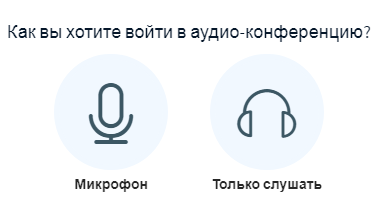 Обычно во время вебинара модератор пишет просьбы, пожелания и рекомендации в чате вебинара. Чат доступен всем участникам. Технический модератор moodle.imc.tomsk.ru -  Ягодкина Ксения Викторовна, сот. 8-913-858-20-92 (What’sApp), адрес электронной почты yaks-imc@yandex.ru.Казадаева Т.В. 43-05-32АДМИНИСТРАЦИЯ ГОРОДА ТОМСКАДЕПАРТАМЕНТ ОБРАЗОВАНИЯМУНИЦИПАЛЬНОЕ АВТОНОМНОЕ УЧРЕЖДЕНИЕИНФОРМАЦИОННО-МЕТОДИЧЕСКИЙ ЦЕНТР г.ТОМСКА634041, г.Томск, ул. Киевская, 89  тел./факс: (3822) 43-05-23, e-mail:  imc@obr.admin.tomsk.ru.почтовый адрес: 634041, г.Томск, ул. Киевская, 89ИНН/КПП 7017003740/701701001